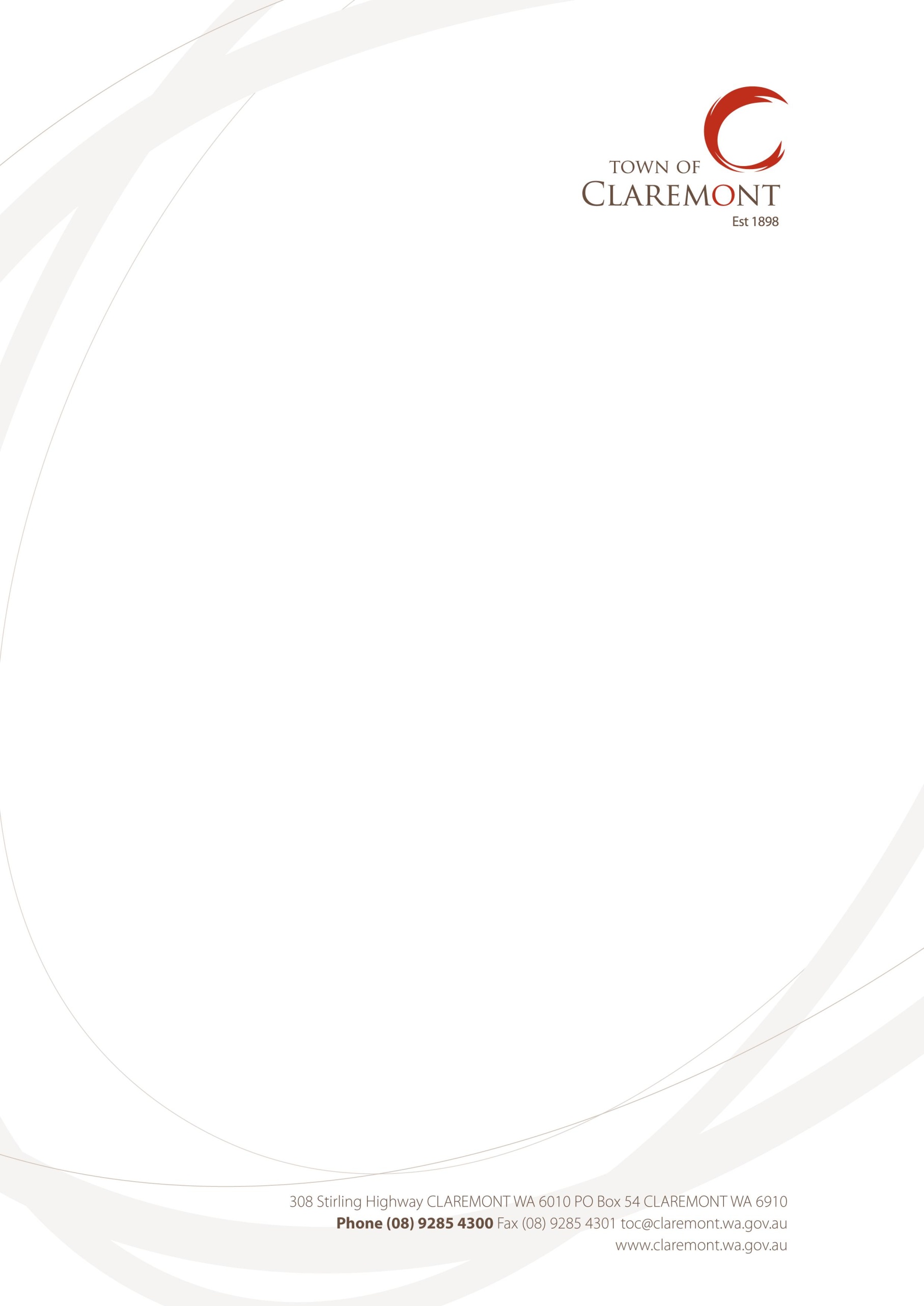 Council crossover contributionI/We 								the undersigned, being the current owner/s hereby make application for a crossover subsidy up to the maximum of $500 (include. GST) in accordance with the Town of Claremont’s conditions and requirements in respect to:Lot number: 				          House number: 			                 	Street: 			__________________________ ______________________________ _                                                                                                                                   ______________________________       Suburb:						 	Post code: 			____Type of crossover – tick (  ) boxConcrete			Paved	 		Other   	 _________________  __________Direct deposit to: *Please attach copy of receiptMr / Mrs / Ms: 		____Address:   											____Phone:											____(Home)					                                  (Mobile)Email: 											____Name of Bank: 										____Name of Account: 										____BSB:					      Account number: 					____308 Stirling Highway CLAREMONT WA 6010  PO Box 54 CLAREMONT WA 6910Phone (08) 9285 4300 toc@claremont.wa.gov.au www.claremont.wa.gov.auApplication For Crossover Subsidy